附件1江苏省省级企业技术中心初评方法省级企业技术中心的初评按以下程序进行：一、基础数据处理在进行正式评价之前，根据《江苏省省级企业技术中心工作指南（试行）》（苏工信创新〔2020〕258号，以下简称《工作指南》）明确的各项指标解释，结合申请报告中的相关附件及证明材料，对企业技术中心提交的“江苏省省级企业技术中心评价数据表” 中各项数据值进行逐项核实，对证明材料缺失或无效的数据，按量予以核减，以最终的核定数据作为计算每项指标得分的依据。二、指标数值计算在获得各项指标的核定数据后，可获得《江苏省省级企业技术中心评价指标体系》（见《工作指南》附件 4 第一部分）中各项指标的数值。其中，有 7 项指标的数值须通过计算获得。对于引入行业系数进行调节的“研发经费支出占主营业务收入的比重”、“新产品销售收入占主营业务收入的比重”、“新产品销售利润占利润总额的 比重”3 项指标，在计算获得原始指标数值后，再乘以本企业所在行业的行业系数（附后）作为计算相关指标得分的最终依据。以下是 7 项指标具体的计算方法：     （一）“研发人员人均研发经费支出指标”数值，由“研究与试验发展经费支出”核定数据除以“研究与试验发展人员数”核定数据得到； （二）“研发经费支出占主营业务收入的比重”数值，由“研究与试验发展经费支出”核定数据除以“主营业务收入”核定数据， 再乘以本企业所在行业的行业系数得到；    （三）“研发人员占职工总数的比重”数值，由“研究与试验发展人员数”核定数据除以“企业职工总数”核定数据得到；（四）“研发周期三年以上的项目数占全部研发项目数的比重” 数值，由“研发周期三年以上的项目数”核定数据除以“企业全部研发项目数”核定数据得到；（五）“新产品销售收入占主营业务收入的比重”数值，由“新产品销售收入”核定数据除以“主营业务收入”核定数据，再乘以本企业所在行业的行业系数得到；（六）“新产品销售利润占利润总额的比重”数值，由“新产品销售利润”核定数据除以“利润总额”核定数据，再乘以本企业所在行业的行业系数得到；（七）“利润率”数值，由“利润总额”核定数据除以“主营业务收入”核定数据得到。三、得分计算方法获得《江苏省省级企业技术中心评价指标体系》中各项指标的数值后，根据基本要求、满分要求以及相应的计算规则，计算出各项指标的得分，其总和就是该企业的评价得分。（一）关于各项指标的基本要求和满分要求各项指标的基本要求、满分要求，由已认定省级企业技术中心 历史数据测算得到，并根据江苏省企业技术中心创新发展总体情况进行动态调整。当前基本要求、满分要求的数值见下表。附表 各项指标基本要求和满分要求指标说明：11.省级以上研发平台数：企业获国家级研发平台数，每个加2分；获江苏省级研发平台数，每个加1分。17.新产品销售利润占利润总额的比重：当新产品销售利润≤0时，该项得分为0分；当新产品销售利润＞0且利润总额≤0时，该项得分为6分；其他情况按照指标得分计算规则评分。18.销售利润率：当利润总额≤0时，该项得分为0分；其他情况按照指标得分计算规则评分。19.获国家和省科技奖励项目数：企业作为主要完成单位或企业员工作为主要完成人获国家科技奖励，加2分；获江苏省科技奖励，每项加1分。（二）指标得分计算规则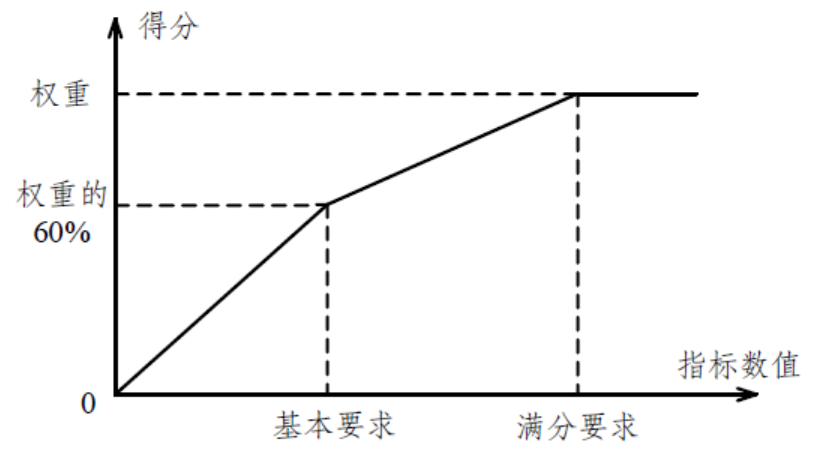 分段线性插值算法示意图1．指标数值大于或等于满分要求时，指标得分为满分，即指标得分等于上表中的权重；2．指标数值等于基本要求时，指标得分为权重的60%；3．指标数值为0 时，指标得分为0；4．指标数值处于0 和基本要求之间时，指标得分按线性插值的方法计算，具体计算公式为：5．指标数值处于基本要求和满分要求之间时，指标得分按线性插值的方法计算，具体计算公式为：（三）《评价指标体系》行业系数当前行业系数见下表：说明：1．由于不同行业在研发投入与产出方面存在较大差异，技术中心评价时，对不同行业企业“研发经费支出占主营业务收入的比重”、“新产品销售收入占主营业务收入的比重”、“新产品销售利润占利润总额的比重”三个指标引入行业系数加以调节。2．企业填报数据表时无需考虑行业系数，按实际数据填报。评价时，根据企业填报的实际数据计算得出上述指标的比重，再乘以行业系数，得出指标的评价值。3．行业系数表中的“其他”行业包括“交通运输、仓储和邮政业”、“煤炭开采和洗选业”、“石油和天然气开采业”、“废弃资源综合利用业”、“建筑装饰、装修和其他建筑业”等行业。 一级指标二级指标权重三级指标单位权重基本要求满分要求创新投入创新经费211. 研发人员人均研发经费支出万元8≥540创新投入创新经费212. 研发经费支出占主营业务收入的比重%13≥36创新投入创新人才153. 研发人员占企业职工总数的比重%7≥320创新投入创新人才154. 技术中心拥有的高级专家和博士人数人4≥510创新投入创新人才155. 来技术中心从事研发工作的外聘专家人数人月4≥1535创新条件技术积累146. 企业拥有的全部有效专利数件2≥1050创新条件技术积累147. 企业拥有的全部有效发明专利数件4≥215创新条件技术积累148. 企业全部研发项目数项4≥1025创新条件技术积累149. 研发周期三年以上的项目数占全部研发项目数的比重%4≥1020创新条件创新平台1110.企业技术开发仪器设备原值万元5≥10002500创新条件创新平台1111.省级以上研发平台数个3≥1分档创新条件创新平台1112.通过国家（国际组织）、省认证的实验室和检测机构数个3≥12创新绩效技术产出1213.当年被受理的专利申请数件4≥28创新绩效技术产出1214.当年被受理的发明专利申请数件5≥14创新绩效技术产出1215.最近三年主持和参加制定的国际、国家、行业和团体标准数项3≥13创新绩效创新效益2716.新产品销售收入占主营业务收入的比重%11≥2040创新绩效创新效益2717.新产品销售利润占利润总额的比%11≥1535创新绩效创新效益2718.销售利润率%5≥210加分项加分项219.获国家和省科技奖励项目数项≤2分档分档行业代码行业名称研发经费支出占主营业务收入的比重新产品销售收入占主营业务收入的比重新产品销售利润占利润总额的比重13农副食品加工业1.211.214食品制造业1.211.217纺织业、服饰业1.21120木材加工和木、竹、藤、棕、草制品业1.211.222造纸和纸制品业11124文教、工美、体育和娱乐用品制造业1.211.226化学原料和化学制品制造业11127医药制造业0.80.80.828化学纤维制造业11129橡胶和塑料制品业11130非金属矿物制品业11131黑色金属冶炼和压延加工业1.21.51.532有色金属冶炼和压延加工业11.41.433金属制品业11134通用设备制造业11135专用设备制造业11136汽车制造业10.8137铁路、船舶、航空航天和其他运输设备制造业0.80.8138电气机械和器材制造业0.80.8139计算机、通信和其他电子设备制造业0.80.80.840仪器仪表制造业0.80.80.865软件和信息技术服务业、专业技术服务业0.81177生态保护和环境治理业111100其他1.51.51